PAMUKKALE ÜNİVERSİTESİLİSANSÜSTÜ EĞİTİM VE ÖĞRETİM YÖNERGESİAmaç ve kapsam MADDE 1- (1) Bu yönerge, Pamukkale Üniversitesi enstitüleri tarafından yürütülen lisansüstü öğretim programlarına başvuru, kabul ve kayıt ile ilgili genel ve özel koşulları, “Yükseköğretim Kurulu Lisansüstü Eğitim ve Öğretim Yönetmeliği” ile “Pamukkale Üniversitesi Lisansüstü Eğitim ve Öğretim Yönetmeliği” nde belirtilen ilkeleri düzenler. Başvuru MADDE 2- (1) Yüksek lisans programlarına, sınav tarihinden önce lisans diplomasını veya mezuniyete hak kazandığını belgeleyebilecek öğrenciler; doktora/sanatta yeterlik programlarına ise sınav tarihinden önce lisans/tezli yüksek lisans diplomasını veya mezuniyete hak kazandığını belgeleyebilecek öğrenciler başvurabilir.            (2) Daha önce disiplin suçu nedeniyle herhangi bir yükseköğretim kurumu ile ilişiği kesilen bir öğrenci, lisansüstü programlara başvuruda bulunamaz.            (3)Disiplin suçu dışındaki nedenlerle, başvurduğu lisansüstü programdan ilişiği kesilen bir öğrenci en az bir akademik yıl geçmeden aynı programa başvuruda bulunamaz.            (4) Lisansüstü başvuruları yılda iki kez (güz ve bahar yarıyıllarında) yapılabilir. Açılacak programlar, kontenjanlar, kabul koşulları ve başvuru ile ilgili tarihler senato tarafından belirlenir.            (5) Bir öğrencinin aynı yarıyılda en fazla kaç programa başvurabileceği Enstitü Kurulu (EK) tarafından belirlenir. Adaylarda aranacak koşullar MADDE 3- (1) Adaylarda aranacak koşullar, ilgili yönetmelik ve mevzuat çerçevesinde Enstitü Ana Bilim Dalı/Enstitü Ana Sanat Dalı (EABD/EASD) Kurulu’nca belirlenir.             a) Yüksek Lisans programlarına başvuracak adayların lisans derecesine, lisans derecesi ile doktora/sanatta yeterlik programına başvuracak adayların en az 3.00 akademik ortalamaya, yüksek lisans derecesi ile doktora programına başvuracak adayların ise tezli yüksek lisans diplomasına sahip olmaları gerekir.            b) ALES puanı (veya Yükseköğretim Kurulunun eşdeğer olarak kabul ettiği GRE ve GMAT sınavlarının), başvurulan programın puan türünde olmak üzere; tezsiz yüksek lisans programına başvuranlar için 55, tezli yüksek lisans programlarına başvuranlar için 60, yüksek lisanstan doktora programına başvuranlar için 65, lisans diploması ile doktora/sanatta yeterlik programlarına başvuranlar için 80’den az olamaz. Ancak, Tezsiz Yüksek Lisans Programlarında ALES puanı aranıp aranmayacağına, EABD/EASD önerisi üzerine EK ve Senato tarafından karar verilir.           c) Sağlık bilimlerinde doktora programlarına başvuracak adayların; tıp fakültesi diplomasına sahip olmaları ve Tıpta Uzmanlık Sınavı (TUS)’ndan en az 50; temel tıp puanı veya ALES puanının veya GRE ve GMAT sınavlarının sayısal kısmından en az 65 standart puanı almış olmaları; tıp fakültesi mezunu olmayanların ise yüksek lisans diplomasına (diş hekimliği ve veteriner fakülteleri mezunlarının lisans derecesi) ve ALES veya GRE, GMAT’dan en az sayısal 65 standart puana sahip olmaları gerekir. Ayrıca adaylar, Yükseköğretim Kurulu tarafından kabul edilen merkezi yabancı dil sınavları ile eşdeğerliği kabul edilen uluslararası yabancı dil sınavlarından en az 55 puan veya ÖSYM tarafından eşdeğerliği kabul edilen uluslararası yabancı dil sınavlarından eşdeğer bir puan almış olmalıdır.          ç) Yüksek lisans eğitimini tamamladıktan sonra doktora/sanatta yeterlik eğitimine en fazla bir yarıyıl ara verip başvuruda bulunanlardan, mevcut notunun yeterli olması durumunda, yeniden ALES veya GRE, GMAT belgesi istenmez.Öğrenci sayıları ve değerlendirmeMADDE 4- (1) Açılacak programlar, kontenjanlar ve öğrenci kabulü ile ilgili değerlendirme ölçütleri EABD/EASD kurulunun önerisi, EABD/EASD başkanının görüşü ve EK kararı ile belirlenir ve Senato tarafından karara bağlanır.Başvuru belgeleri ve sınav jürisiMADDE 5- (1) Başvurular, ilan edilen tarihlerde Üniversitemiz internet sayfasından öğrenci işleri otomasyon sistemi ile yapılır. Başvuru hakkını elde eden adaylar aşağıda istenen belgelerin aslını veya onaylı örneğini sınav sırasında ibraz etmek zorundadır.           Adayın ibraz etmesi gereken belgeler şunlardır:            a)T.C. kimlik numarasını gösteren sürücü belgesi/pasaport/nüfus cüzdanı fotokopisinin onaylı örneği,           b)Lisans veya yüksek lisans diploması veya diploma hazırlanmamış ise mezuniyet belgesinin aslı veya bu belgelerin onaylı örneği,           c)Mezun olduğu yükseköğretim kurumlarından alınmış olan tüm dersleri ve notları gösterir belgelerin aslı,  ç)Mezun olunan kurumdaki disiplin durumunu gösterir belge,  d)ALES veya GRE, GMAT sınav sonuç belgesi,  e)Eğer varsa yabancı dil belgesi,   f)Özgeçmiş,  g)Otomasyon sisteminden alınan başvuru belgesi.           (2)Sınav jürisi EABD/EASD Kurulu’nun önerisi, EABD/EASD başkanı’ nın görüşü ve Enstitü Yönetim Kurulu (EYK) onayı ile en az üç asıl ve iki yedek öğretim üyesinden oluşur.            (3)Sınav jürisi, sınavın yapılmasından en az bir hafta önce belirlenerek jüri üyelerine enstitü tarafından bildirilir.Yabancı dil yeterlikMADDE 6- (1) Arkeoloji Enstitüsü ve Sosyal Bilimler Enstitüsü’nde lisansüstü programlara başvuru için;            a)Yüksek lisans programlarına başvuruda yabancı dil şartı aranıp aranmayacağına ilgili EABD/EASD önerisi üzerine EK ve Senato tarafından karar verilir. Başarı puanı hesaplanırken yabancı dil puanı değerlendirmeye dâhil edilir. Tez aşamasına geçmek için Yükseköğretim Kurulu tarafından kabul edilen yabancı dil sınavları ile ÖSYM tarafından eşdeğerliği kabul edilen uluslararası yabancı dil sınavlarından en az 40 puan,            b) Doktora programlarına başvuru için, Yükseköğretim Kurulu tarafından kabul edilen yabancı dil sınavları ile ÖSYM tarafından eşdeğerliği kabul edilen uluslararası yabancı dil sınavlarından en az 55 puan,           c) Sosyal Bilimler Enstitüsü için; eğitim dili Türkçe-İngilizce veya İngilizce olan yüksek lisans programlarına başvuru için YDS’den veya geçerliği ÖSYM tarafından kabul edilen eşdeğer dil sınavlarından en az 70 puan, doktora programlarına başvuru için en az 75 puan alınmış olması gerekir.           (2) Eğitim Bilimleri Enstitüsü’nde lisansüstü programlara başvuru için;            a) Yüksek lisans programlarına başvuruda ve tez aşamasına geçmek için yabancı dil şartı aranıp aranmayacağına ilgili EABD/EASD önerisi üzerine EK ve Senato tarafından karar verilir. Başarı puanı hesaplanırken yabancı dil puanı değerlendirmeye dâhil edilir.            b)Doktora programlarına başvuru için Yükseköğretim Kurulu tarafından kabul edilen yabancı dil sınavları ile ÖSYM tarafından eşdeğerliği kabul edilen uluslararası yabancı dil sınavlarından en az 55 puan alınmış olması gerekir.(3) Fen Bilimleri ve Sağlık Bilimleri Enstitüsü’nde;             a) Yüksek Lisans programlarına başvuru için yabancı dil asgari puanı aranmaz, ancak başarı puanı hesaplanırken yabancı dil puanı değerlendirmeye dâhil edilir.            b) Doktora programlarına başvuru için Yükseköğretim Kurulu tarafından kabul edilen yabancı dil sınavları ile ÖSYM tarafından eşdeğerliği kabul edilen uluslararası yabancı dil sınavlarından en az 55 puan alınmış olması gerekir. Başvuruların değerlendirilmesi ve sınavMADDE 7- (1) Lisansüstü eğitim-öğretimine başlayacak öğrencilerin kabul ve kayıt işlemleri senato tarafından belirlenen akademik takvime göre yürütülür.           (2) Yazılı ve/veya sözlü olarak yapılacak bilimsel değerlendirme sınavından en az 50 puan alamayan veya bu sınava girmeyen adayların başarı puanı hesaplanmaz.           (3) Lisansüstü eğitim-öğretimi için başvuran adaylar, ilgili programın sınav jürisi tarafından değerlendirilir. Jüri, öğrencinin başvurusunu inceler ve öğrenciyi yazılı ve /veya sözlü olarak yapılacak bilimsel değerlendirme sınavına alır. Sadece yazılı sınavı yapacaklar yazılı sınav başarı puanının %100’ünü değerlendirmeye alır. Sadece sözlü sınavı yapacaklar Ek 1’deki forma göre elde edilen başarı puanını değerlendirmeye alır. Hem yazılı hem de sözlü sınavının yapılması durumunda ise yazılı sınavın %50’si ile Ek 1’deki forma göre elde edilen başarı puanının %50’sinin toplamını değerlendirmeye alarak lisansüstü giriş sınavı değerlendirme puanı hesaplanır.            a) Tezli Yüksek Lisans programlarına giriş için; ALES veya GRE, GMAT puanın % 50’si, akademik ortalamanın % 15’i, yabancı dil notunun % 10’u ve lisansüstü giriş sınavı değerlendirme puanının % 25’i dikkate alınarak başarı sıralaması yapılır. Giriş sınavına katılmayan ya da toplam başarı puanı 65’in altında olan aday başarısız sayılır.  Sınav tutanakları EABD/EASD başkanlığı üst yazısı ile enstitüye gönderilir.           b) Doktora / Sanatta Yeterlik programına giriş için; ALES veya GRE, GMAT puanının % 50’si, lisans veya yüksek lisans akademik ortalamasının % 15’i, yabancı dil notunun % 10’u ve lisansüstü giriş sınavı değerlendirme puanının % 25’i dikkate alınarak başarı sıralaması yapılır. Başarı puanı 70’in altında olan ve giriş sınavına katılmayan aday başarısız sayılır. Sınav tutanakları EABD/EASD başkanlığı üst yazısı ile enstitüye gönderilir.           c) Tezsiz Yüksek Lisans programlarına giriş için; ALES veya GRE, GMAT sınav notunun % 50’si, lisans akademik ortalamasının % 25’i ve lisansüstü giriş sınavı değerlendirme puanının % 25’i dikkate alınarak başarı sıralaması yapılır. Giriş sınavına katılmayan ve başarı puanı 55’in altında olan aday başarısız sayılır. Sınav tutanakları EABD/EASD başkanlığı üst yazısı ile enstitüye gönderilir. Enstitü Yönetim Kurulu kararı ile sonuçlar asıl ve yedek liste olarak ilan edilir. ALES veya GRE, GMAT puanı aranmaması durumunda,  lisans notunun  %60’ı,  değerlendirme sınavının %40’ı dikkate alınarak sıralama yapılır. Tezsiz yüksek lisans programlarına yalnız ALES veya GRE, GMAT puanı ile de öğrenci kabul edilebilir.Bilimsel hazırlık programlarına öğrenci kabulüMADDE 8- (1) "Pamukkale Üniversitesi Lisansüstü Eğitim ve Öğretim Yönetmeliği" nin 30 uncu maddesinde belirtilen adaylara,  EABD/EASD kurulunun önerisi,  EABD/EASD başkanının görüşü ve EYK kararı ile lisansüstü bilimsel hazırlık programı uygulanabilir. EABD/EASD kendi bilimsel hazırlık programını oluşturabilir.  Bilimsel hazırlık programı için derslerin açılması ve uygulanmasına ilişkin diğer detaylar ilgili EYK’ da belirlenir. Bilimsel Hazırlık Programı en fazla 60 kredilik dersten oluşur. Bilimsel hazırlık dersleri akademik ortalamaya dâhil edilmez. Her dersin başarı notu en az yüksek lisans programları için C1 ve doktora programları için B2 olmalıdır.Özel öğrenci kabulüMADDE 9- (1) "Pamukkale Üniversitesi Lisansüstü Eğitim ve Öğretim Yönetmeliği" nin 31 inci maddesinde belirtilen adaylar özel öğrenci olarak kabul edilebilir.            (2)  Özel öğrenci,  dersi veren öğretim üyesinin,  EABD/EASD başkanlığının ve EYK’nun onayı ile lisansüstü derslere kabul edilir.            (3) Özel öğrenci her akademik yarıyıl başında yeniden başvurur. Özel öğrenci bir yarıyılda en fazla 30 kredilik ders alabilir. Özel öğrenci, seminer ve uzmanlık alan dersi alamaz, dönem projesi ve tez çalışması yapamaz.            (4) Özel öğrenci olarak alınacak dersler ücretli olup, özel öğrenciler kayıt olduğu her ders için, ders saati başına belirlenen öğrenci katkı payı/öğrenim ücretinin iki katı ücret öderler.            (5) Özel öğrenci olmak, Pamukkale Üniversitesi’nin herhangi bir lisansüstü programına kayıt hakkı vermez. Özel öğrenci, derse devam ve sınav hakları hariç öğrencilik haklarından yararlanamaz. Özel öğrenci, üniversitenin öğrencilikle ilgili mevzuat hükümlerine uymak zorundadır.            (6) Özel öğrenciler açık olan derslere kayıt yaptırabilirler. Sadece özel öğrenciler için ders açılamaz.            (7) Özel öğrenciye yarıyıl sonunda başarı durumunu gösteren bir belge verilir.Yatay geçiş yolu ile öğrenci kabulüMADDE 10- (1) Pamukkale Üniversitesi Lisansüstü Eğitim ve Öğretim Yönetmeliği’nin 32. maddesinde	tanımlanan	adayların	başvuru taleplerini değerlendirme	esasları aşağıda belirtilmiştir.            a)Yatay geçiş için başvuracak öğrencilerin, Pamukkale Üniversitesi Lisansüstü Eğitim ve Öğretim Yönetmeliği’nde belirtilen koşulları sağlamış olması gerekir.b)Yatay geçiş, eşdeğer programlar arasında yapılabilir.            c)Yatay geçiş için başvuru, yüksek lisans için ders aşamasında, doktora için yeterlik sınavı aşamasından önce yapılır.           ç)Eşdeğerliliği Yükseköğretim Kurumu tarafından tanınan yurt dışındaki bir yükseköğretim kurumunun lisansüstü programında en az bir yarıyılı tamamlamış öğrenci lisansüstü programlarına yatay geçiş için başvurabilir.           d)Yatay geçiş başvuruları öğrencilerin not ortalamaları göz önüne alınarak değerlendirilir.  Öğrencinin başvurusu,  EABD/EASD kurulunun önerisi, EABD/EASD başkanının görüşü ve EYK kararı ile sonuçlandırılır.           e)Yatay geçiş başvurusu yapacak öğrencilerin, bulundukları programlarda, yüksek lisans için en az 3.00, doktora programları için en az 3.30 akademik ortalamaya sahip olması gerekir.           f) Bir yüksek lisans programında en az 3.00 ile başarılmış olan ve eşdeğerliği kabul edilen derslerin kredi toplamı, yatay geçiş yapılan program derslerinin toplam kredisinin yarısından fazla olmaması koşuluyla, EABD/EASD başkanlığı önerisi EYK kararı ile öncelikle seçmeli dersler yerine sayılır.           g) Yatay geçişi kabul edilen öğrenciye lisansüstü eğitimi için verilecek süre ile öğrencinin önceki kurumda lisansüstü eğitimde geçirdiği sürenin toplamı, “Pamukkale Üniversitesi Lisansüstü Eğitim ve Öğretim Yönetmeliği” nde lisansüstü öğrencilerine verilen azami süreden fazla olamaz.Yabancı uyruklu adayların kabulüMADDE 11- (1) Yurt dışında ikamet eden Türk vatandaşı veya yabancı uyruklu adayların lisansüstü eğitim programlarına kabulüne ilişkin esaslar şunlardır:             a) Kontenjan dışından lisansüstü öğrenim görmek isteyen yabancı uyruklu öğrenci adaylarının kabulü, ayrıca bir sınav yapılmaksızın, diploma, not dökümü, referans mektupları ve başvurusunu güçlendirmek amacı ile öğrenci tarafından sunulan diğer belgeler dikkate alınarak değerlendirilir. Adayın lisansüstü programa kabulü/reddi EABD/EASD kurulunun önerisi, EABD/EASD Başkanlığının görüşü ve EYK kararı ile gerçekleşir.            b) Öğrenci,   normal öğrenci katkı payını ödemekle yükümlüdür.   Ancak Türkiye Cumhuriyeti’nden veya kendi devletinden burslu olduğunu belgeleyen öğrenciler öğrenci katkı payını ödemekle yükümlü değildir.            c)Yabancı uyruklu öğrenci adayları için ALES veya GRE, GMAT sınavlarından alınan puan şartı aranmaz. Lisans derecesiyle yüksek lisans programlarına başvuran adayların not ortalamasının 4’lük not sisteminde en az 2.00, yüksek lisans derecesiyle doktora programlarına başvuran adayların not ortalamasının 4’lük not sisteminde en az 2.50 olması gerekir. Lisans derecesi ile doktora programlarına başvuru yapılamaz.            ç) Başvuru sırasında sureti, kesin kayıt esnasında ise aslı veya onaylı sureti verilmesi gerekli evraklar şunlardır:1) Diploma veya geçici mezuniyet belgesi ve onaylı tercümesi.2) Not Döküm Çizelgesi ve onaylı tercümesi.3) Öğrenim amaçlı giriş vizeli pasaport örneği ve onaylı tercümesi.           4) Yükseköğretim Kurulu tarafından verilen diploma denklik belgesi veya ilgili üniversiteler arasında protokol belgesi.           d)Kayıtları alınan adayların, ilgili EABD/EASD kurul kararına göre, lisansüstü programı yürütebilecekleri düzeyde Türkçe bilgisine sahip olup olmadıkları değerlendirilir. Yetersiz olmaları durumunda “Türkçe Hazırlık Sınıfı’na alınırlar. Bu programda geçirilen süre, bu yönetmelikte belirtilen yüksek lisans veya doktora/sanatta yeterlik programı süresine dâhil edilmez.           e) Kayıtları alınan adayların, ilgili EABD/EASD kurul kararı doğrultusunda, lisansüstü programı yürütebilecekleri	düzeyde	bilimsel yeterliğe	sahip olup olmadıkları değerlendirilir. Yetersiz olmaları durumunda “Bilimsel Hazırlık Programı’na alınırlar. Bilimsel hazırlık programı uygulamalarında, bu yönergenin 8. maddesi hükümleri uygulanır.           f) Kayıtlar her yıl akademik takvimde belirlenen enstitü kayıt süresi içerisinde diğer öğrenci kayıtları ile aynı tarihlerde yapılır.Lisansüstü programlara kayıtMADDE 12- (1) Programlara kayıt hakkı kazanan adayların kesin kaydı Enstitü Yönetim Kurulu Kararı ile öğrenci işleri birimince yapılır. Aday, ilan edilen süre içinde kesin kaydını yaptırmadığı takdirde, lisansüstü öğrencilik hakkını kaybeder. Asıl listeden kayıt yaptırmayan adayların yerine yedek listelerden kayıt yapılması için 2 gün ek süre verilir. Kayıt yaptıranların sayısı, kayıt süresinin bitiminde program kontenjanının altında kalsa bile ek kayıt yapılamaz.          (2) Kesin kayıtta istenen belgeler:a) Bu yönergenin 5. maddesinde istenen belgelerin aslı ya da onaylı fotokopileri,b) Dört adet yürürlükteki mevzuata uygun biyometrik fotoğraf,(3)Askerlik durumu için adayın beyanına dayanılarak işlem yapılır.          (4)Başvuru ve kesin kayıtta teslim edilen belgelerin doğruluğundan öğrenci sorumludur. Gerçeğe aykırı bilgi ve belge verenler hakkında ilgili mevzuat hükümleri uygulanır. Bu adayların kayıtları iptal edilir.          (5)Kesin kaydı yapılan öğrenci, ayrıca akademik takvimde belirtilen süre içerisinde ders kaydını otomasyon sistemi üzerinden yapmak zorundadır.            Ders kayıt/kayıt yenilemeMADDE 13-  (1)  Öğrenciler,  ders ve tez aşamasında her yarıyılda,  akademik takvimde belirlenen süre içinde kayıtlarını yenilemek zorundadır. Kayıt yenileme: Yüksek lisans için;  ders alma aşamasında ders(ler)e, tez aşamasında ise tez ve uzmanlık alan dersine kayıt yapılarak gerçekleştirilir. Doktora için; ders alma aşamasında ders(ler)e, ders dönemini tamamlayanların yeterlik sınavına hazırlık ve tez önerisi hazırlamaya; tez aşamasında ise tez ve uzmanlık alan dersine kayıt yapılarak gerçekleştirilir.            (2) Ders kayıt işlemi, öğrenci otomasyon sisteminden öğrenci tarafından yapılır, danışmanınca onaylanır.  Danışman onayı olmadan ders kayıt süreci tamamlanmaz. Akademik takvimde belirlenen ekle-sil-onayla tarihlerinden sonra, ders kayıtları kesinleşir. Ekle-sil işlemlerinden sonra ders kaydı geçersiz olan öğrencilerin üzerinden ders/dersler otomatik olarak silinir.           (3) Kayıt süresi sonunda, yüksek lisans programlarında; zorunlu dersler hariç, bir derse kayıtlı öğrenci sayısı ikiden az olursa ders o yarıyıl için açılmaz. Özel öğrenciler bu sayıya dâhil değildir. Ancak özel durumlarda EABD/EASD kurulunun önerisi, EABD/EASD başkanının görüşü ve EYK kararı ile ders açılabilir. Doktora programlarında bir derse kayıtlı öğrenci sayısına bakılmaksızın ders o yarıyıl için açılabilir.          (4) Yabancı uyruklu öğrenciler için EABD/EASD Başkanlığının görüşü, EYK kararı ile öğrenci sayısına bakılmaksızın İngilizce ders açılabilir.  Açılan bu derslere yabancı uyruklu olmayan diğer öğrenciler de kayıt yaptırabilir ve not durum çizelgelerinde bu dersler İngilizce olarak gözükür.          (5) Öğrenci, başarısız olduğu zorunlu dersleri tekrarlamak zorundadır.  Müfredat değişikliği veya dersin seçmeli derse dönüşmesi durumunda danışman onayı EABD/EASD başkanının görüşü ve EYK kararıyla başka zorunlu dersi/dersleri alır.          (6) Öğrenci, başarısız olduğu seçmeli dersler yerine aynı gruptan başka dersler alabilir.          (7) Öğrenci akademik not ortalamasını yükseltmek amacıyla başarılı olduğu dersleri tekrarlayabilir. Bu durumda aldığı son not geçerlidir. Not ortalamasını yükseltmek amacıyla tekrarlanacak derslerle ilgili başvuru, ders kayıtları süresi içinde EABD/EASD başkanlığı tarafından Enstitüye yapılır.Derslerin açılması ve ders sorumlularıMADDE 14- (1) “Pamukkale Üniversitesi Lisansüstü Eğitim ve Öğretim Yönetmeliği”nin 34 üncü maddesinin 2 nci fıkrasında derslerin açılma esasları belirlenmiştir.  Yeni ders ve ders güncelleme önerileri yılda bir kez akademik takvimde belirtilen sürelerde EABD/EASD kurulunun önerisi, EABD/EASD başkanının görüşü ve EK kararı ile Senato’ya sunulur.            (2) Diğer Yükseköğretim Kurumlarından alınan derslerin eşdeğerlikleri EABD/EASD Kurulu tarafından belirlenir.            (3) Yüksek lisans ve doktora tezleri her yarıyıl 20 krediden oluşur.            (4) Öğrencinin daha önce katılmış olduğu lisansüstü programlardan ders saydırması ve buna bağlı olarak süre eksiltme koşulları, EABD/EASD kurulunun teklifi, EABD/EASD başkanın görüşü ve EYK kararı ile belirlenir.            (5) Öğrencinin daha önce alıp başardığı derslerden, kayıt yaptırdığı programa sayılan kısmı, programın gerektirdiği derslerin kredi toplamının yarısını aşamaz.Yüksek lisans ders yüküMADDE 15– (1) Öğrenci ders aşamasında kayıt yenilediği her yarıyılda en az 15, en fazla 40 kredilik ders alabilir. Zorunlu kredi yükünü tamamlama durumunda bu koşul aranmaz. Seminer, uzmanlık alan dersi ve tez çalışması kredili olup, notu akademik ortalamaya dâhil edilmez, başarılı veya başarısız olarak değerlendirilir.              (2) Öğrenci, danışmanının onayı ile üniversite bünyesindeki diğer lisansüstü programlardan ders seçebilir. Ayrıca danışmanın önerisi, EABD/EASD başkanının görüşü ve EYK’nun kararı ile diğer yükseköğretim kurumlarında verilmekte olan lisansüstü derslerden seçmeli ders alabilir. Diğer yükseköğretim kurumlarından alınacak derslerin üniversitenin öğretim programlarında açılmamış olması gerekir.SeminerlerMADDE 16- (1) Seminer, öğrencinin sunum ve araştırma yeteneğini geliştirmek ve ölçmek üzere düzenlenir.            (2) Yüksek Lisans öğrencilerinin; öğrenciliğin 2. yarıyılında bir seminer, doktora öğrencilerinin; öğrenciliğin 1. yarıyılından sonra yeterlik sınavına kadar iki; lisans derecesi ile doktora programına kabul edilen adayların üç seminer sunmaları gereklidir.            (3) Öğrenci seminer kaydını yaptırdığı yarıyıl içinde danışmanının önerisi ile EABD/EASD kurulunca belirlenen tarihte sunumunu yapar.            (4)  Öğrenci, yüksek lisans seminerini danışmanı ile birlikte en az üç öğretim elemanının; doktora seminerlerini danışmanı ile birlikte en az üç öğretim üyesinin bulunduğu ortamda sunar.Uzmanlık alan dersleriMADDE 17- (1) Uzmanlık alan dersi, yüksek lisans veya doktora tez aşamasında olan öğrencilere danışman öğretim üyesinin çalıştığı bilimsel alandaki bilgi, görgü ve deneyimlerinin aktarılması,  öğrencilere bilimsel etik ve çalışma disiplininin,  güncel literatürü izleyebilme ve değerlendirebilme yeteneğinin kazandırılması amacı ile tez çalışmalarının bilimsel temellerinin oluşturulması ve yürütülmesi için uygulanacak olan teorik ve akademik ortalamaya dâhil edilmeyen bir derstir. Uzmanlık alan dersi, yüksek lisans ve doktora programlarında her yarıyıl için 10 kredidir.             (2) Yüksek lisans veya doktora tez danışmanlığı yapan her öğretim üyesi için uzmanlık alan dersi açılır. Uzmanlık alan dersi, EYK’ca tez çalışmasının kabul edildiği tarihi izleyen yarıyıl başında başlar. Uzmanlık alan dersi ve danışmanlık, öğrencinin tez savunma sınavında başarılı olduğu tarihe kadar yaz ve yarıyıl tatillerini de kapsayacak şekilde devam eder.             (3) Açılması önerilen uzmanlık alan dersleri ile haftalık ders programları EABD/EASD kurulunun önerisi,  EABD/EASD başkanının görüşü ile güz ve bahar yarıyılı başında Enstitü ’ye bildirilir.              (4) Uzmanlık alan dersi öğrenci sayısına bakılmaksızın yüksek lisans için haftada en çok 6, doktora için haftada en çok 8 teorik ders saati olarak değerlendirilir.(5) Uzmanlık alan dersi akademik ortalamaya dâhil edilmez.(6) Ders ve kredi sınırlamalarına,  diğer enstitülerde verilen uzmanlık alan dersleri de dâhildir.              (7) Uzmanlık alan dersine ait başarı durumu, öğrencinin çalışmalarına göre danışmanı tarafından G (geçti) ya da K (kaldı) notu ile en geç takip eden yarıyıl ders kayıtlarına kadar sisteme girilir.             (8) Tezsiz Yüksek Lisans programında tez çalışması olmadığı için uzmanlık alanı dersi açılamaz.              (9) İkinci danışmanlar uzmanlık alan dersi açamazlar. Ölçme ve değerlendirmeMADDE 18- (1)  Derslere devam zorunludur. Sınavlar ara sınav ve yarıyıl sonu sınavlarından ibarettir. Öğrencinin yarıyıl sonu sınavına girebilmesi için teorik derslerin en az % 70’ine; laboratuvar ve uygulamaların ise en az % 80’ine katılmış olması gerekir.             (2) Sınavlar yazılı, sözlü, yazılı-uygulamalı ve sözlü-uygulamalı yapılabilir. Başarı notu, ara sınav notunun % 50’si ile yarıyıl sonu sınav notunun %50’sinin toplanması ile hesaplanır. Bir dersten başarılı olabilmek için, yarıyıl sonu sınavı notunun ve dersin not ortalamasının, yüksek lisans için en az C1, doktora için en az B2 olması gerekir.             (3) Öğrenci, mezun olabilmek için yüksek lisans programlarında 3.00, doktora programlarında 3.30 akademik not ortalamasını sağlamak zorundadır.              (4) Öğrenci, bir dersin başarı notuna sonuçların ilan edilmesinden itibaren bir hafta içerisinde itiraz edebilir. İtiraz enstitüye yazılı olarak yapılır. Öğrencinin başarı durumu, ilgili EABD/EASD Başkanlığı tarafından sadece maddi hata yönüyle incelenir ve sonuç en geç bir hafta içerisinde enstitüye bildirir. Değişiklik olması durumunda EYK tarafından sonuç karara bağlanır.             (5) Akademik ortalama, öğrencinin aldığı her dersin kredisinin başarı notu ile çarpımları toplamının kredi sayısına bölünmesiyle bulunur. Mezuniyet not ortalaması 100’lük ve 4’lük sisteme göre ayrı ayrı hesap edilerek not döküm çizelgesinde belirtilir.            (6)Yarıyıl sonu sınavları sonucunda başarı notu F1 olan öğrenciler için, güz ve bahar yarıyıl sonu sınavlarından sonra akademik takvimde belirlenen tarihlerde bütünleme sınavları yapılır. Başarı notlarının hesaplanmasında, bütünleme sınavından alınan not, yarıyıl sonu sınavı yerine değerlendirilir.             (7) Dönem sonu ve bütünleme sınavları için mazeret sınav hakkı verilmez.             (8)Yeterlik sınavına hazırlık ve tez öneri hazırlama değerlendirme sonucu, EYK kararından sonra enstitü tarafından sisteme girilir.Kayıt dondurma ve izin haklarının saklı tutulmasıMADDE 19- (1) Öğrenciler, geçerli nedenleri olması ve kabul edilmesi halinde ilgili EYK kararı ile en fazla iki yarıyıl kayıt dondurabilirler. Kayıt dondurulan yarıyıllar öğrenim süresinden sayılmaz. Öğrenci, bu hakkı öğrenim süresi boyunca birbirini izleyen ya da farklı yarıyıllarda kullanabilir.            (2) Öğrencinin kayıt dondurabilmesi için, yarıyıl başlangıcından önce ilgili enstitü müdürlüğüne dilekçe ekinde gerekçeleri ve belgeleri ile başvurması gerekir.            (3) Kayıt donduran öğrenciler; öğrenci katkı payı/öğrenim ücretini ödemez. Kayıt dondurulan süre ile ilgili daha önce ödenmiş olan katkı payları varsa bu miktar iade edilmez.            (4) Uzun süreli tedavi gerektiren ruhsal ve bedensel rahatsızlıklarını sağlık raporu ile belgeleyenlere en fazla dört yarıyıla kadar izin verilebilir.             (5) Askerlik görevini yapanlara askerlik süresinin bitimine kadar izin verilir.            (6) İzinli sayılan öğrenci, öğrenimine devam edemez ve izinli olduğu yarıyılı izleyen sınav dönemindeki yarıyıl sonu sınavlarına giremez.            (7) Hastalık, doğum, doğal afetler, tutukluluk, mahkûmiyet ve askerlik tecilinin kaldırılması gibi öngörülemeyen nedenlerle yarıyıl süresi içinde de, bu nedenler ortadan kalkıncaya kadar izin verilebilir. Belirtilen sebeplerin sınav döneminde ortaya çıkması halinde, aynı şekilde işlem yapılır. Yarıyıl içinde izin verilmesi halinde,  öğrenci yarıyıl başından itibaren izinli sayılır.  Bu nedenlerle izin istenilmesi halinde öğrencinin, izni gerektiren durumun meydana çıkmasından itibaren en geç on beş gün içinde enstitüye başvurması ve bu durumu gerekli belgelerle kanıtlaması zorunludur.             (8) Öğrenci, kaydın dondurulduğu süre bitiminde ya da bitiminden önce ilgili Enstitüye dilekçe ile başvurarak kaydını aktif hale getirmelidir. Sağlıkla ilgili mazeretlerMADDE 20-  (1)  Sağlık gerekçesiyle olan mazeretler ve uygulama aşağıda belirtildiği şekildedir:             a) Öğrencinin Üniversite veya Devlet hastanelerinden ya da Sağlık Bakanlığı ile anlaşmalı özel hastanelerden alacağı sağlık raporu ile belgelenmiş bulunan sağlıkla ilgili mazeretinin olması gerekir.             (2) Öğrencilerin,  sağlıkla ilgili mazeretlerini gösteren belgelerini en geç üç iş günü içinde ilgili EABD/EASD’na iletmeleri gerekir.             (3) Sağlıkla ilgili mazeretlerle ilgili,  aşağıda belirtilen esaslara göre işlem yapılır.              a) Haklı ve geçerli nedenlerle mazereti kabul edilen öğrencilere, ilgili yönetim kurulu kararı ile mazeretli ders kayıt hakkı verilir.              b) Mazeretleri yönetim kurulunca uygun bulunan öğrencilere, mazeret sınav hakkı veya tez savunması için ek süre verilir.              c) Tez sınavına girip düzeltme alan öğrencilere rapor süresi kadar izin verilebilir.              ç) Sağlık Raporlarına ilişkin mazeret başvuruları, akademik takvimde belirlenen yarıyıl işlem süreleri göz önüne alınarak,  EABD/EASD başkanının görüşü alınarak EYK’da karara bağlanır.              d) Öğrencinin devamsızlığının hesaplanmasında, sağlık raporu dikkate alınmaz.              e) Öğrenciler, mazeretli kabul edildikleri süre içinde sınavlara giremezler, girenlerin de sınavı geçersiz sayılır.İlişik kesme ve kayıt silmeMADDE 21- (1) “Pamukkale Üniversitesi Lisansüstü Eğitim ve Öğretim Yönetmeliği” nde belirtilen durumlara ek olarak aşağıda belirtilen hallerde öğrencilerin kayıtlı oldukları programla ilişiği kesilir: a) Yükseköğretim Kurumundan çıkarma cezası almış olması,            b) Kendi isteği ile kayıt silme dilekçesi vermesi, c) Yatay geçiş ile başka bir üniversiteye geçmesi,            ç) Öğrencinin, öğrenme fonksiyonlarının ortadan kalktığının sağlık raporu ile belgelendirilmesi.DanışmanlıklarMADDE 22- (1) Lisansüstü danışmanlıklar “Pamukkale Üniversitesi Lisansüstü Eğitim ve Öğretim Yönetmeliği” nin 8, 13, 18 ve 27 nci maddelerine göre uygulanır. Danışmanlar enstitü anabilim dalı başkanının görüşü, EABD/EASD kurulunun önerisi ve EYK kararı ile atanır.            (2)Yüksek lisans ve doktora programlarında öğretim üyesi başına düşen tez danışmanlığı üst sınırının belirlenmesinde; sadece Öğretim Üyesi Yetiştirme Programı ve 35 inci madde kapsamında öğrenim görenler, yabancı uyruklu öğrenciler ve aftan yararlanarak geri dönenler kapsam dışı tutulur.  Ancak danışmanlık sayıları aşağıda belirtilen sayıların %50’sini aşamaz. Bir öğrenci için birden fazla danışman atanması durumunda, iki adet ortak danışmanlığı olan öğretim üyesi, bir adet danışmanlığa sahip sayılır.              (3) Lisansüstü programlarda, öğretim üyesi başına düşen tez danışmanlığının üst sınırı 12’yi geçmeyecek şekilde aşağıda belirtilen niteliklere sahip öğretim üyeleri arasından belirlenir:               a) Doktora programlarında öğretim üyelerinin danışman olarak atanabilmeleri için; en az başarılı bir yüksek lisans tezi yönetmiş olması gerekir. Ayrıca, yardımcı doçentlere doktora tez danışmanlığı verilebilmesi için (Sağlık ve Fen Bilimleri Enstitüleri hariç) Üniversitemizin Doçentlik Başvurularında ve atamalarında aranacak değerlendirme kriterlerinden, kendi alanı için öngörülen yayın ve yabancı dil koşullarını yerine getirmiş olması gerekir. EABD/EASD başkanı doçentlik koşullarının sağlandığına ilişkin bilgileri enstitüye gönderir.               b) Yükseköğretim Kurumu ya da üst kurullarında yer değiştiren veya emekliye ayrılan öğretim üyelerinin tez aşamasındaki danışmanlıkları süreç tamamlanıncaya kadar devam eder.              (4) Danışman ve tez konusu değişikliği öğrencinin ve/veya danışmanının EABD/EASD’na yazılı başvurusu,  EABD/EASD kurulunun önerisi EABD/EASD başkanının görüşü ve EYK’nun kararı ile gerçekleşir. Danışman değişikliğinde atanması önerilen öğretim üyesinin onayı da alınır.                (5) Tezsiz Yüksek Lisans Program öğrencileri için EABD/EASD kurulunun önerisi, EABD/EASD başkanının görüşü ve EYK kararıyla her öğrenci için öğretim üyesi veya doktora derecesine sahip öğretim görevlisi danışman olarak atanır, atanacak öğrenci sayısında sınır aranmaz.             (6)Lisansüstü programlarda, öğretim üyelerinin danışmanlık atamalarında uygulanacak ölçütler ve bir öğretim üyesinin danışman olarak atanacağı öğrenci sayısını belirleyen kurallar aşağıda tanımlandığı şekilde uygulanır:             a)  Arkeoloji, Eğitim Bilimleri ve Sosyal Bilimler Enstitüleri için Lisansüstü Öğrenci Danışmanlığı:             1) Tez aşamasındaki öğrenci danışmanlığı dağılımı azami öğrenim süresi içinde unvanlara göre en fazla olmak üzere;Yüksek Lisans:Profesör için beş (5),Doçent için dört (4),Yardımcı Doçent için üç (3) tür.Doktora:Profesör için dört (4),Doçent için üç (3),Gerekli koşulu sağlayan Yardımcı Doçent için iki (2) dir.              2)  SSCI, SSCI Expanded, SCI, SCI Expanded, SSI veya AHCI kapsamındaki dergilerde yayını veya yürürlükte TÜBİTAK veya Uluslararası alanda bir projesi olan öğretim üyelerine, her birisi için ayrı ek bir Yüksek Lisans tez danışmanlığı verilebilir. Bu kapsamda en fazla ek 4 danışmanlık verilir.              3) Öğretim üyesi isterse ek kontenjanından 2 yüksek lisans tez kontenjanını 1 doktora tez danışmanlığı olarak kullanabilir.              4) Tezsiz Yüksek Lisans Öğretim Programlarında dönem projesi aşamasında olan her bir öğrenci için EABD/EASD kurulunun önerisi, EABD/EASD başkanının uygun görüşü ve EYK kararıyla görevlendirilecek öğretim üyesi 1’er uygulama ders saati olarak birinci öğretimde görevlendirilebilir.b) Fen Bilimleri Enstitüsü için Lisansüstü Öğrenci Danışmanlığı:           1) Tezli Yüksek Lisans Programlarında: Öğrenci danışmanlığı dağılımı azami öğrenim süresi içinde unvanlara göre olmak üzere;Profesör için dört (4), Doçent için üç (3),Yardımcı Doçent için iki (2)’dir.            2) Doktora Programlarında: Öğrenci danışmanlığı dağılımı azami öğrenim süresi içinde unvanlara göre olmak üzere;Profesör için iki (2),Doçent için iki (2),Yardımcı Doçent için bir (1)’dir.            3) Bir öğretim üyesinin Tezli Yüksek Lisans ve/veya Doktora öğrencisi kontenjanı aşağıdaki şekilde artırılabilir:Belirtilen danışmanlık sayılarına ek olarak, bir öğretim üyesi, “birinci isimli yazar”, “ yazışılan yazar” veya Lisansüstü tezlerden öğrencisi ile birlikte yapılan ve son 5 (beş) yılda SCI-E kapsamındaki dergilerde yayınlamış veya basıma kabul edilmiş olan her bir (1) yayın ve/veya devam etmekte olan TUBİTAK veya Uluslararası Proje yürütücülüğü için ek bir yüksek lisans öğrencisi danışmanlığı alabilir. Öğretim üyesi isterse ek kontenjanından 2 yüksek lisans tez kontenjanını 1 doktora tez danışmanlığı olarak kullanabilir.           c) Sağlık Bilimleri Enstitüsünde Lisansüstü Öğrenci Danışmanlığı:           1) Sağlık Bilimleri Enstitüsünde bir öğretim üyesi unvanından bağımsız ve eş zamanlı olarak azami öğrenim süresi içinde en fazla beş (5) lisansüstü öğrenciye eğitimi sürecinde danışmanlık yapabilir. Bu öğrencilerden doktora eğitimi yapanların sayıları en fazla olmak üzere,Profesör için dört (4),Doçent için üç (3),Yardımcı Doçent için bir (1) dir. Ulusal/Uluslararası ikili anlaşmalar çerçevesinde gelen öğrenciler, yukarıda belirtilen danışmanlık sınırlaması dışında değerlendirilir.SSCI, SSCI Expanded, SCI, SCI Expanded, SSI veya AHCI kapsamındaki dergilerde yayını veya yürürlükte TÜBİTAK veya Uluslararası alanda bir projesi olan öğretim üyelerine, her birisi için ayrı ek bir Yüksek Lisans tez danışmanlığı verilebilir.             2) Öğretim üyesi isterse ek kontenjanından 2 yüksek lisans tez kontenjanını 1 doktora tez danışmanlığı olarak kullanabilir.            3)  Tez çalışmasının niteliğinin birden fazla tez danışmanı gerektirdiği durumlarda atanacak ikinci tez danışmanı, aynı enstitü anabilim dalından olamaz.Yüksek lisans tez jürisiMADDE 23- (1)  Danışmanın yazılı başvurusu ve EABD/EASD kurulunun önerisi, EABD/EASD başkanının görüşü ve EYK kararı ile atanır. Jüri, biri öğrencinin danışmanı ve en az biri başka bir yükseköğretim kurumundan olmak üzere üç veya beş kişiden oluşur.  Ayrıca, en az biri başka bir yükseköğretim kurumundan olmak üzere iki yedek üye atanır. Danışman dışındaki jüri üyelerinden herhangi birinin sınava katılamaması halinde Enstitü Müdürünün çağrısı üzerine yedek jüri üyesi/üyeleri görevlendirilir.   Danışmanın katılamaması veya jüri yeter sayısına ulaşılamaması durumunda sınav ertelenir ve bir ay içinde yeni bir sınav tarihi belirlenir. İkinci danışmanın jüri üyesi olması durumunda jüri beş kişiden oluşur. İkinci danışman dışarıdan üye yerine sayılmaz.             (2)  Jüri üyeleri,  tezin kendilerine teslim edildiği tarihten itibaren en geç bir ay içinde toplanarak öğrenciyi tez sınavına alır. Sınav; tez çalışmasının sunulması ve bunu izleyen soru cevap bölümünden oluşur. Dinleyiciler; öğretim elemanları, lisansüstü öğrenciler ve alanın uzmanlarından oluşur ve sınavda soru soramazlar.	Yüksek lisans tezinin sonuçlandırılmasıMADDE 24- (1) Öğrencinin tez yazım esaslarına göre hazırladığı tezi, danışmanının olumlu görüşü ile tez yazım kurallarına uygun olarak yazıldığına ilişkin imzalı form ve ilgili enstitü veya danışman tarafından düzenlenen intihal raporu jüri üyelerine gönderilir. Enstitü bu raporu tezin daha önce kabul edilen tez konusu önerisine, form ve raporda belirtilen hususlara uygunluğunu inceler ve uygun olmadığı belirlenen tezler gerekli düzeltmeler için iade edilir. Tez sınavı en az 60 dakika olmak üzere, tezin aday tarafından sunulması ve soru-cevap bölümlerinden oluşur.             (2) Jüri üyeleri kişisel değerlendirme raporlarını sınav tutanakları ile birlikte EABD/EASD aracılığıyla enstitüye gönderir. (3) Kabul edilen tezin, “tez onay sayfası” nda jüri üyelerinin imzaları bulunur.Programlar arası geçişMADDE 25- (1) Programlar arası geçiş koşulları aşağıda belirtilen şekilde uygulanır:Tezsiz yüksek lisans programlarından tezli yüksek lisans programlarına geçişte, EABD/EASD kurul kararı EABD/EASD başkanının görüşü ve EYK kararı ile kontenjanlar belirlenir. Geçişlerde ALES veya GRE, GMAT’dan en az 60 almak koşuluyla, bu puanın %50’si ve tezsiz yüksek lisans programında aldığı derslerin genel akademik not ortalamasının %50’sinin toplamından elde edilen puana göre başarı sıralaması yapılır.             b) Doktora/sanatta yeterlik programına lisans derecesi ile kabul edilmiş öğrenciler, en az 7 ders ve 1 adet seminer dersini başarıyla tamamlamak koşulu ile tezli yüksek lisans programına geçebilirler.            c) EABD/EASD kararı, EYK kararı ile aynı anabilim dalında tezli yüksek lisans programları arasında geçiş yapılabilir.            ç) Birinci öğretim programlarından ikinci öğretim programlarına geçiş yapılabilir, bu durumda gerekli olan öğrenim ücreti alınır. Başvurular başvurulan programın bağlı olduğu Enstitü Anabilim Dalı Başkanlığı görüşü ve EYK’ca değerlendirilir. İkinci öğretim programlarına kabul edilen öğrenciler için bu yönergede belirtilen yatay geçiş hükümleri uygulanır.            d) İkinci öğretim programından başka bir ikinci öğretim programına yatay geçiş yapılabilir. Başvurular, başvurulan programın bağlı olduğu Enstitü Anabilim Dalı Başkanlığı görüşü ve EYK’ ce değerlendirilir. İkinci öğretim programlarına kabul edilen öğrenciler için bu yönergede belirtilen yatay geçiş hükümleri uygulanır.Doktora ders yükleriMADDE 26- (1) Öğrenci, ders aşamasında kayıt yenilediği her yarıyılda en az 15, en fazla 40 kredilik ders alabilir. Zorunlu kredi yükünü tamamlama durumunda bu koşul aranmaz.(2) Doktora/Sanatta yeterlik ders yükleri enstitülere göre aşağıdaki şekilde uygulanır;              a) Arkeoloji Enstitüsü, Eğitim Bilimleri Enstitüsü, Fen Bilimleri Enstitüsü ve Sosyal Bilimler Enstitülerinde; Tezli yüksek lisans derecesi olan öğrenciler için en az yedi ders, iki seminer ve varsa eğitim bilimi dersleri, yeterlik sınavına hazırlık, tez önerisi hazırlama, en az 120 kredilik uzmanlık alan dersleri ve tez çalışması olmak üzere en az 240 krediden oluşur.  Lisans derecesi ile kabul edilmiş olan öğrenciler için ise, en az on dört ders, üç seminer ve varsa eğitim bilimi dersleri,  yeterlik sınavına hazırlık, tez önerisi hazırlama, en az 120 kredilik uzmanlık alan dersleri ve tez çalışması olmak üzere en az 300 krediden oluşur. Yeterlik sınavına hazırlık 20 kredi, tez önerisi hazırlama ise 10 kredi değerindedir ve akademik ortalamaya dâhil edilmez.              b) Sağlık Bilimleri Enstitülerinde; ders yükleri, tezli yüksek lisans derecesi olan öğrenciler için en az sekiz ders, iki seminer ve varsa eğitim bilimi dersleri, yeterlik sınavına hazırlık, tez önerisi hazırlama, en az 120 kredilik uzmanlık alan dersleri ve tez çalışması olmak üzere en az 240 krediden oluşur.  Lisans derecesi ile kabul edilmiş olan öğrenciler için ise, en az on dört ders, üç seminer ve varsa eğitim bilimi dersleri,  yeterlik sınavına hazırlık, tez önerisi hazırlama, en az 120 kredilik uzmanlık alan dersleri ve tez çalışması olmak üzere en az 300 krediden oluşur. Yeterlik sınavına hazırlık 20 kredi, tez önerisi hazırlama ise 10 kredi değerindedir ve akademik ortalamaya dâhil edilmez.             (3) Eğitim bilimi derslerine ait başarı durumu, G (geçti) ya da K (kaldı) olarak değerlendirilir ve akademik ortalamaya dâhil edilmez.             (4) Öğrenci, tez çalışmasına kayıt yaptırdığı yarıyıl başından itibaren, her yarıyıl tez çalışmasına ve danışmanınca açılan uzmanlık alan dersine kayıt yaptırmak zorundadır.             (5) Üniversite bünyesindeki diğer lisansüstü programlarından ders seçilebilir. Ayrıca, danışman ve EABD/EASD kurulunun önerisi, EABD/EASD başkanının görüşü ve EYK kararı ile diğer yükseköğretim kurumlarında verilmekte olan lisansüstü derslerden en çok iki ders seçilebilir. Diğer yükseköğretim kurumlarından alınacak derslerin üniversitenin eğitim-öğretim programlarında açılmamış olması gerekir.              (6) Diğer yükseköğretim kurumlarından alınan derslerin eşdeğerlilikleri Senato tarafından çıkarılan uygulama esaslarına göre belirlenir.Yeterlik sınavıMADDE 27– (1) Derslerini ve seminerlerini tamamlayan, ağırlıklı genel not ortalaması en az 3.30 olan öğrenci yeterlik sınavına girmek için başvurabilir. Öğrenci, yeterlik sınavına girmek istediğini belirten bir dilekçeyi danışmanının uygun görüşüyle birlikte, ilgili EABD/EASD’na teslim eder.             (2) Doktora/sanatta yeterlik sınav jürisi, danışmanın ve EABD/EASD kurulunun önerisi, EABD/EASD başkanının görüşü ve EYK kararıyla belirlenir.             (3) Yeterlik sınavı, ders ve seminerlerin tamamlanması halinde yüksek lisans derecesi ile kayıt yaptırmış olanlar için en erken dördüncü yarıyılın, en geç ise beşinci yarıyılın sonuna kadar; lisans derecesi ile kayıt yaptırmış olanlar için en erken altıncı yarıyılın, en geç ise yedinci yarıyılın sonunda yapılır.             (4) Yazılı sınavda en az 60 puan alan öğrenci sözlü sınava alınır. Sözlü sınav, yazılı sınav günü veya izleyen günde yapılır. Yeterlik sınavının sözlü aşaması dinleyicilerin katılımına açık olarak yapılır. Dinleyiciler, öğretim elemanları, lisansüstü öğrenciler ve alanının uzmanlarından oluşur. Dinleyiciler sınavda soru soramazlar. Yeterlik yazılı bilim sınavı ve sözlü soruları tutanak altına alınır ve enstitüye iletilir.             (5) Yazılı sınavın tüm sınav içindeki ağırlığı % 60, sözlü sınavın tüm sınav içindeki ağırlığı % 40’tır. Öğrencinin yeterlik sınavından başarılı olabilmesi için, yazılı ve sözlü sınav ortalaması 75 puan olmalıdır.             (6) Yeterlik sınavına girmeyen öğrenci başarısız sayılır.             (7)Yeterlilik sınavı ile ilgili diğer hususlar, EABD/EASD kurulunun önerisi üzerine EK’ ce belirlenir.Doktora/ sanatta yeterlik tezi ile ilgili makale hazırlanmasıMADDE 28- (1) Arkeoloji Enstitüsü, Eğitim Bilimleri Enstitüsü ve Sosyal Bilimler Enstitüsü öğrencileri için: Alanı ile ilgili en az iki bilimsel kongreye katılan veya danışmanı ile birlikte ya da bağımsız olarak alanı ile ilgili ulusal veya uluslararası en az bir bilimsel yayın yapan veya yayınlanması kesin kabul yazısını alan öğrenciler tez savunma sınavına alınır. İlgili belgeler, öğrencinin tez savunma sınavı tarihinden önce intihal raporu ile birlikte enstitüye teslim edilir.               (2) Fen Bilimleri Enstitüsü öğrencileri için: Tez çalışmasından üretilmiş, kendisinin ve danışmanının yazar olarak yer aldığı Türkçe veya yabancı dilde hazırlanmış bir makalenin tez savunma sınavından önce SCI/SCI-Expanded kapsamında yer alan bir dergide basılmış ya da basılmak üzere kesin kabulü yapılmış olan doktora öğrencileri tez savunma sınavına alınır. İlgili belgeler, öğrencinin tez savunma sınavı tarihinden önce intihal raporu ile birlikte enstitüye teslim edilir.               (3) Sağlık Bilimleri Enstitüsü öğrencileri için: Doktora tez savunma sınavından önce, doktora bilim alanında kendisinin yazar olduğu uluslararası atıf indeksleri kapsamında yer alan bir dergide basılmış ya da basılmak üzere kesin kabulü yapılmış en az bir makalesi olan öğrenciler tez savunma sınavına alınır. Yüksek lisans tezinin yayın haline getirilmiş olması bu kapsamda değerlendirilmez. Bu ek koşulu yerine getirmeyen öğrenciler, tez savunma sınavına alınmazlar. İlgili belgeler, öğrencinin tez savunma sınavı tarihinden önce intihal raporu ile birlikte enstitüye teslim edilir.Tez izleme KomitesiMADDE 29- (1) Yeterlik sınavında başarılı bulunan öğrenci için bir ay içinde EABD/EASD kurulunun önerisi ve EYK onayı ile tez izleme komitesi oluşturulur. Tez izleme komitesi danışmandan başka, üyelerden biri anabilim/anasanat dalı içinden, diğer üye anabilim/anasanat dalı dışından veya farklı bir yükseköğretim kurumundan olmak üzere üç öğretim üyesinden oluşur. Oluşturulan komite EABD/EASD kurul kararı ile enstitüye bildirilir.            (2) EABD/EASD kurulunun gerekçeli önerisi ve EYK’nun onayı ile komite üyeliklerinde değişiklik yapılabilir.            (3) Tez izleme komitesi üyesi, kabul edilebilir bir gerekçeye dayanan sebepler dolayısıyla, toplantıya ilgili anabilim dalı başkanlığının gözetiminde hazırlanacak elektronik ortamda katılabilir. Bu şekilde yapılan sınav kaydedilir ve elektronik ortamda saklanır.Doktora/sanatta yeterlik tezinin sonuçlandırılmasıMADDE 30- (1) Öğrencinin tez savunma sınavına girebilmesi için tez izleme komitesinden dört kez başarılı olması gerekir.             (2) Öğrencinin tez yazım esaslarına göre hazırladığı tezi, danışmanının olumlu görüşü ile tez yazım kurallarına uygun olarak yazıldığına ilişkin imzalı form ve ilgili enstitü veya danışman tarafından düzenlenen intihal raporu jüri üyelerine gönderilir. Enstitü bu raporu tezin daha önce kabul edilen tez konusu önerisine, form ve raporda belirtilen hususlara uygunluğunu inceler ve uygun olmadığı belirlenen tezler gerekli düzeltmeler için iade edilir.           (3) Doktora/sanatta yeterlik tez jürisi, danışmanın ve EABD/EASD kurulunun önerisi, EABD/EASD başkanının görüşü ve EYK kararıyla belirlenir. Jüri, üçü öğrencinin tez izleme komitesinde yer alan öğretim üyeleri ve en az ikisi farklı yükseköğretim kurumunun öğretim üyesi olmak üzere, danışman dâhil, beş öğretim üyesinden oluşur. Ayrıca birisi Üniversiteden, diğeri ise başka bir yükseköğretim kurumunun öğretim üyelerinden olmak üzere iki yedek üye seçilir. Birinci danışman, jürinin doğal üyesidir. İkinci danışmanın jüri üyesi olması durumunda dışarıdan üye, üye yerine sayılmaz.          (4) Mazereti nedeniyle jüriye katılamayacak olan üyeler, katılamama gerekçelerini tezi teslim aldıkları tarihten itibaren bir hafta içinde yazılı olarak enstitüye bildirirler. Bu durumda, yerine aynı niteliklere sahip yedek jüri üyesi asıl üye olarak görevlendirilir. Danışmanın ve yeterli sayıda asıl ve yedek üyelerin sınava katılamamaları durumunda, sınav ertelenir ve bir ay içinde yeni bir sınav tarihi belirlenir.         (5) Öğrenci, tezini jüri üyelerine dağıtılmak üzere ilgili enstitüye teslim eder. İlgili enstitü tezin en geç bir hafta içerisinde jüri üyelerine ulaştırılmasını sağlar. Jüri üyeleri, söz konusu tezin kendilerine teslim edildiği tarihten itibaren en fazla bir ay içinde toplanarak öğrenciyi tez sınavına alır. Doktora/sanatta yeterlik tez sınavının tarihi ve yeri, danışmanın önerisi, EABD/EASD başkanının görüşü ve EYK kararı ile belirlenir ve ilgililere yazılı olarak bildirilir.           (6) Tez sınavı, en az 75 dakika olmak üzere, tezin aday tarafından sunulması ve soru-cevap bölümlerinden oluşur.           (7) Jüri üyeleri kişisel değerlendirme raporlarını sınav tutanakları ile birlikte EABD/EASD aracılığıyla enstitüye gönderir.            İkinci öğretim tezli/tezsiz yüksek lisans programları başvuru ve kabul koşullarıMADDE 31- (1) İkinci öğretim tezli yüksek lisans programlarına kabul koşullarında tezli yüksek lisans programı koşulları geçerlidir.  İkinci öğretim tezsiz yüksek lisans programlarına kabul koşulları, yabancı dil koşulu ve ALES veya GRE, GMAT dışında üniversitenin birinci öğretim yüksek lisans programları koşullarıyla aynıdır. İkinci öğretim tezli/tezsiz yüksek lisans programları başarı ve mezuniyetMADDE 32- (1) İkinci öğretim tezli/ tezsiz yüksek lisans programlarında başarı ve mezuniyet koşulları, üniversitenin yüksek lisans programlarıyla aynıdır.            İkinci öğretim tezli/tezsiz yüksek lisans programları öğrenim ücretleriMADDE 33- (1) İkinci öğretim tezli/tezsiz yüksek lisans programlarına kabul edilen öğrencilerin ders saati başına ödeyecekleri öğrenim ücreti, ilgili EYK’ nun teklifi ile her yarıyıl başında Üniversite Yönetim Kurulu’nca belirlenir.            (2) Üniversite, Kamu Kurum ve Kuruluşlarıyla ücretlerle ilgili olarak protokol yapabilir.            (3) Öğrenciler, her yarıyılda alacakları derslerin toplam kredisi ile belirlenen yarıyıl öğrenim ücretini üniversitenin duyurduğu banka hesabına belirtilen tarihlerde yatırırlar.İkinci öğretim tezli/tezsiz yüksek lisans programları özel öğrencilikMADDE 34- (1) İkinci öğretim tezli/tezsiz yüksek lisans programlarındaki dersler özel öğrenci statüsünde alınabilir. Özel öğrenci statüsünde ders alabilmek için, belirlenen tarihlerde ilgili Enstitü Anabilim Dalına başvurulur. Başvurular ilgili Enstitü Anabilim Dalı Başkanlığı tarafından değerlendirilir. Kabul edilen başvuru sahipleri almayı planladıkları ders/dersleri, ikinci öğretim ücretini yatırmak koşuluyla alabilirler.            İkinci öğretim tezli/tezsiz yüksek lisans programları programlar arası ders alma/ders eşdeğerliğiMADDE 35- (1) İkinci öğretim programlarında açılan dersleri ancak ikinci öğretim programlarına kayıtlı öğrenciler ya da ikinci öğretim özel öğrencileri alabilirler. İkinci öğretim programlarına kayıtlı öğrenciler birinci öğretim programlarında açılan dersleri alamazlar.Öğrenci katkı payı/öğrenim ücretiMADDE 36- (1) Öğrenci her yarıyıl başında öğrenci katkı payı /öğrenim ücretini ödemekle yükümlüdür. Bakanlar Kurulu kararı ile harç ödeme istisnası tanınan öğrenciler öğrenci katkı payı ödemezler.Askerlik DurumuMADDE 37- (1) Üniversiteye kayıtlı erkek öğrencilerin kayıt yenileme işlemlerinde; 6111 sayılı Kanun ve ilgili mevzuat hükümleri çerçevesinde işlem yapılır.              (2) 35 yaşını tamamlayan erkek öğrencilerin kayıt yenileme işlemi yapabilmesi için Askerlik Durum Belgesi ibraz etmeleri gerekmektedir. Bu belgeyi ibraz etmeyen erkek öğrencilerin kayıt yenileme işlemleri yapılmaz.            Diğer HükümlerMADDE 38- (1) Bu Yönergede belirtilmemiş hususlarda, Pamukkale Üniversitesi Lisansüstü Eğitim-Öğretim Yönetmeliği, ilgili mevzuat ile EK ve EYK hükümleri geçerli olur.            GEÇİCİ MADDE 1- (1) Bu Yönergenin yürürlüğe girdiği tarihten önce kayıtlı öğrencilere, eski yönerge hükümleri uygulanır. Yürürlükten kaldırmaMADDE 39-  (1) 23/06/2015 tarih ve 07/5 sayılı Senato kararıyla kabul edilen “Pamukkale Üniversitesi Lisansüstü Eğitim ve Öğretim Yönetmeliği Uygulama Esasları Yönergesi” yürürlükten kaldırılmıştır.YürürlükMADDE 40- (1) Bu Yönerge Senato’da kabul edildiği tarihte yürürlüğe girer.YürütmeMADDE 41- (1) Bu yönerge hükümlerini Pamukkale Üniversitesi Rektörü yürütür.Üniversitemiz Senatosu’nun 02/12/2016 tarih ve 15/02 sayılı kararı ile kabul edilmiştir.            T.C. 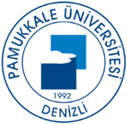                                                  PAMUKKALE ÜNİVERSİTESİ                   Enstitüye Ait                                                         ……………….. BİLİMLERİ ENSTİTÜSÜ                         Logo        ………….…. ANABİLİM DALILİSANSÜSTÜ PROGRAMLARA GİRİŞ SÖZLÜ/PERFORMANS SINAVI DEĞERLENDİRME FORMUADAYINAdı ve Soyadı:	Bilim Dalı      :  İLETİŞİM BECERİLERİÇALIŞMA ALAN BİLGİ VE BECERİLERİ:DEĞERLENDİRMEYİ YAPAN JÜRİ ÜYELERİ:AÇIKLAMALAR:Yazılı ve/veya sözlü olarak yapılacak bilimsel değerlendirme sınavından en az 50 puan alamayan veya bu sınava girmeyen adayların başarı puanı hesaplanmaz.Başarıya esas notlar toplamının tezli yüksek lisans için 65, doktora için 70 ve tezsiz yüksek lisans için 55'in altında olması durumunda öğrenci başarısız kabul edilir.BaşarıPuanıBaşarıNotuBaşarı NotuKatsayısıAkademik ortalamaya dâhil edilen dersler90+A14.0Akademik ortalamaya dâhil edilen dersler80-89A23.7Akademik ortalamaya dâhil edilen dersler75-79B13.3Akademik ortalamaya dâhil edilen dersler70-74B23.0Akademik ortalamaya dâhil edilen dersler65-69C12.7Akademik ortalamaya dâhil edilen dersler0-64F10Akademik ortalamaya dâhil edilen derslerDevamsızF20Akademik ortalamaya dâhil edilmeyenler65+G-Akademik ortalamaya dâhil edilmeyenler0-64K-ProgramYüksek Lisans (  )Yüksek Lisans (Tezsiz) (   )Doktora/Sanatta yeterlik (   )Bütünleşik Dr.( )Puan (1-10 puan)1.Etkin dinleme becerisi2.Beden dilinin kullanımı3.Sözlü ifade becerisi4.Lisansüstü eğitime yönelik motivasyonuToplam Puan:Puan (1-15 puan)1. Temel konular ve kavramlar bilgisi2. Temel alanyazın (literatür) bilgisi3. Araştırma yöntem bilgisi4. Bir probleme bilimsel çözüm getirebilmeToplam Puan:Başarı PuanıRakamla:Yazıyla:JÜRİLERUnvanı, Adı ve SoyadıİmzaBaşkanÜyeÜyeÜyeÜye